Tusen takk! 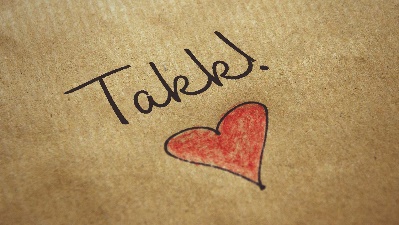 Dette er en takk til deg som er giver i Strand huskirker!       Tusen takk for at du vil være med! Vi som er givere i Strand huskirker får lov å være med på fantastiske ting, vet du det?? Vet du, at du har fått være med på at det i en liten landsby, der ingen kjenner Jesus, har en gruppe kvinner truffes og fått høre bibelfortellinger på sitt eget språk?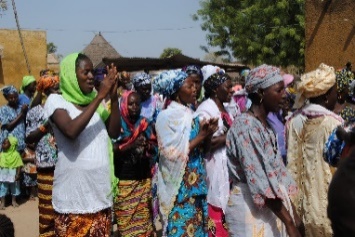 I verden i dag er det 17 425 folkegrupper. 7 410 av disse folkegruppene har ikke mulighet til å bli kjent med Jesus, fordi det finnes ingen kristne. Vet du, at du er med på at 1 av disse 7410 folkegruppene kan få muligheten til å vite hvem Jesus er? 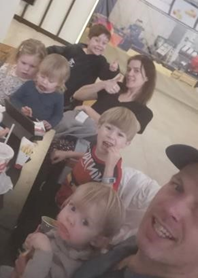 I januar reiste Kari og Andres Jøssang og barna til Øst-Senegal for å bo og arbeide blant malinkefolket her. Vi i huskirkene har forpliktet oss på å støtte med 400 000 kr i året for 2019-2022Vet du, at det er ungdommer som aldri før har snakket med andre om tro og Gud, som våger å snakke om dette i ungdomshuskirker?  Du er med på at dette kan skje! At ungdommer får et sted å snakke ærlig om hvordan de har det! At det er voksne som er tett på og som har et ønske om å lytte og be med ungdommene. Du er med på at ungdommer begynner å snakke med Gud og spørre han om det de tenker på. At ungdommer som opplever vanskelige ting fordi de er kristne, får noen å stå sammen med, og et sted å snakke om det som er vanskelig. 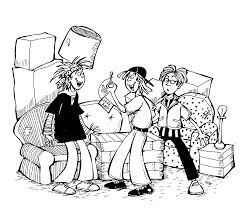 Strand huskirker har i dag 3 ungdomshuskirker (8.klasse Jørpeland, 9. klasse Jørpeland og 10.klasse Tau). Flere vil bli startet i høst, og mange ungdommer har et ønske om å få en huskirke de kan være med i. Be om flere ledere, og om visdom til å organisere dette arbeidet på en måte som både tar vare på ungdommer og ledere, og legger gode og trygge rammer for ungdomshuskirkene. 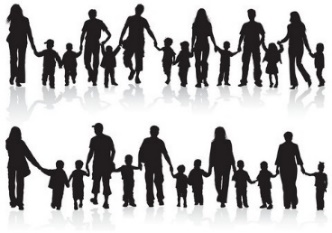 Vet du, at det er familier som samles, for å hjelpe hverandre og leve som kristne familier i hverdagen. Alle disse vil igjen påvirke sine nabolag, sine vennefamilier, sine barnehager. På familiesamlingene i høst og vår har det vært 23 familier. Vet du, at vi er mange som samles i huskirker og radarfellesskap – fellesskap hvor en hjelper hverandre å leve hverdagen vår sammen med Jesus! Og tenk bare, hvor enormt mange mennesker, som i en eller annen sammenheng, gjennom en av disse, kan få et lite møte med Jesu kjærlighet. Det er i dag ca 100 personer som er med i en av de 13 huskirkene, og det er rundt 10 radargrupper som møtes. 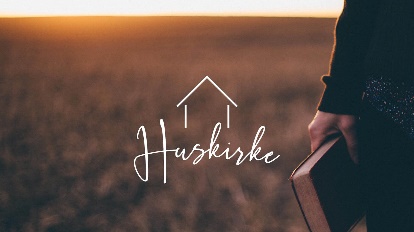 Vet du, at det nå er 25 personer som møtes i huskirke i Sauda? Karin og Kristian Landro, som er utsendt fra Strand huskirker, flyttet hit i 2014 sammen med et annet par. Du er med på dette som skjer i Sauda! Vær gjerne med å be for familien Landro og Sauda!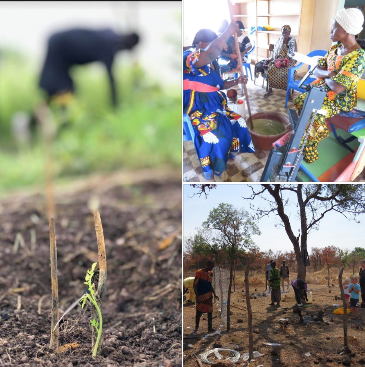 Vet du, at det er mennesker med funksjonsnedsettelser i Øst-Senegal, som har mulighet for et annet liv enn tigging. At de kan lære å lage og selge såpe, og få hjelp gjennom et lokalt handikapforbund. Du er med på det.Visjonen til Strand huskirker er: «Jesus Kristus i hjemmet og hverdagen. Jesu kjærlighet ut til alle.»Drømmen er at vi er et fellesskap som hjelper hverandre å leve nær Jesus med alt vi er og gjør; i hjemmene og hele hverdagen vår – og at vi sammen sprer Jesu kjærlig; ut til alle! I nabolaget vårt, på jobbene våre, i familiene våre, i kommunen vår, i andre bygder og byer i Norge og ut til hele verden!!Det er det vi er med på   Bare så du vet det!Så tusen takk for at du er med!Tilslutt; Vi ønsker at dere som er givere skal vite noe om hvordan økonomien er i Strand huskirker, og vi håper dere kjenner en trygghet og stolthet over hvordan vi som fellesskap både samler inn og forvalter pengene. Her er tre hovedpunkter om økonomi, innsamling og forvaltning i Strand huskirker;I Strand huskirker blir det ikke brukt mye tid og krefter på innsamlingsaksjoner av ulike slag. Vi ønsker faste givere, som gir fordi de ønsker å forplikte seg på arbeidet som vi som fellesskap er med i, og som vil være med å bære dette arbeidet økonomisk. Vi snakker gjerne om penger og forvaltning i våre fellesskap, Jesus snakket tross alt ganske mye om penger  Og vi har tro på at særlig radarfellesskap er et godt sted å være åpne og ærlige med hvordan vi forvalter det som er gitt oss, og alle utfordringene som er knyttet rundt dette. Samtidig har vi mulighet til å bruke tid og krefter på andre ting enn innsamlingsaktiviteter. I 2019 gav faste givere 510 128 kr. 6 140 kr kom inn som gaver på møter el. Vi er veldig stolt av alle dere som er med å gir fast og regelmessig, og på denne måten er med å bære arbeidet!Strand huskirker er en menighet som har forholdsvis lite utgifter knyttet til drift. I 2019 var det en person ansatt i 20 %. I 2020 har det i tillegg vært en annen ansatt fra februar til juni i 15 %. Vi har lite driftskostnader utover lønn til ansatte. Dette skyldes flere ting; bl.a at vi får benytte kontor fra Frikraft helt gratis, og at vi får benytte Jørpeland bedehus når vi har behov for et større samlingssted, også dette uten kostnader. Vi er veldig takknemlige over at Frikraft og organisasjonene på Jørpeland bedehus er med å støtte oss på denne måten. For 2019 var samlede driftutgifter rundt 150 000. I dette er blant annet lønn, mat til arrangementer, undervisningshonorar, innkjøp av bøker/annet materiell til utleie og læringsfelleskapet Futurum.  Strand huskirker er en menighet som gir mye videre, og det vil vi være! Vi er så glade for at vi har muligheten til å gi videre, og vi håper at dere også kjenner på denne gleden! Vi har fått være med å velsigne langt utenfor vår egen kommune. I hovedsak er det arbeidet i Senegal som vi har vært med å bære fram. Strand huskirker har siden 2010 forpliktet seg på å støtte dette arbeidet økonomisk, og bære arbeidet i bønn. I desember 2019, gikk Strand huskirker inn for å doble beløpet som vi frem til da hadde vært med å gi. For at noen skal kunne reise, så må noen forplikte seg på å gi – og vi kjenner en enorm glede over å få være med på dette! Samtidig har økningen i økonomisk støtte til Senegal-arbeidet ikke helt dekning i dagens budsjett, ettersom økningen i fast givertjeneste ikke har doblet seg tilsvarende.  Strand huskirker har en del penger stående på konto, og har derfor en sikkerhet her som gjør det mulig å forplikte seg på å støtte Senegal-arbeidet med 400 000 kr i året. Samtidig hadde det vært fantastisk om vi som fellesskap kunne klare dette med balanse i budsjettet. Tenk om vi kan få velsigne enda flere, enda mer – for en glede å få være med på!Tusen takk til deg!!!Mvh.Arne Dalehaug, leder Strand huskirker				Vidar Laugaland, styreleder